День женского служения13 июня 2020 годаМной движет удивительная 
любовь ХристаНабор материалов для проповедиАвтор: Хезер Дон СмоллДиректор Отдела женского служенияГенеральной Конференции Церкви Адвентистов Седьмого Дня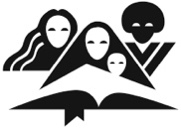 Материал подготовлен Отделом женского служенияГенеральной Конференции Церкви Адвентистов Седьмого дня12501 Old Columbia PikeSilver Spring, MD 20904women.adventist.orgОтдел женского служенияГенеральной Конференции 
Церкви Адвентистов Седьмого дня12501 Old Columbia Pike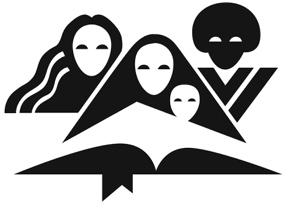 Silver Spring, Maryland 20904 USA13 февраля 2020 г.Дорогие сестры, С радостью приветствую вас!День женского служения - особый день для женщин-адвентисток седьмого дня во всем мире. Это день, когда мы благодарим Бога за дары, которые Он дал нам, чтобы мы могли использовать их для поддержки наших сестер и Церкви Божьей, это день, когда мы поддерживаем друг друга и проявляем друг ко другу любовь, благодаря Бога за то, что Он призвал нас к Себе и за то, как Он действует в жизни других людей через нас. Материал Дня женского служения, который в этом году пройдет 13 июня, посвящен любви. Не только любви, проявленной к вам и ко мне, но тому, как Божья любовь проявляется в нашей жизни и как мы проявляем ее по отношению к другим людям. Любим ли мы друг друга безусловной любовью? Принимаем ли мы тот факт, что Бог любит нас несмотря на наше прошлое или настоящее? Иногда нужно остановиться и задать себе сложные вопросы, заставляющие нас оценить свое духовное состояние и отношения с другими людьми. В этом году для меня ключевым словом является слово “взаимоотношения”. Для меня приоритетом являются отношения с Богом, с мужем, с детьми, с членами семьи, с друзьями и даже незнакомыми людьми, с которыми я сталкиваюсь. В корне всех взаимоотношений лежит любовь. Не моя любовь, но Божья любовь, которая действует во мне и через меня.Сегодня и каждый день я молюсь о каждой из нас, чтобы Бог действовал во мне и через меня, чтобы коснуться любовью как можно больше жизней других людей. C радостью,Ваша Хезер Дон Смолл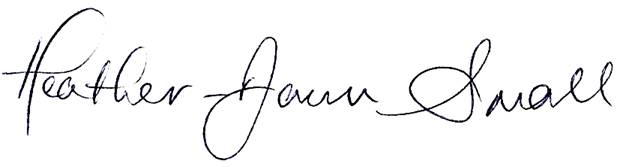 СодержаниеОб авторах	4Порядок богослужения	5Проповедь	6Семинар	14Раздаточный материал 1	21Раздаточный материал 2	23Об авторахХезер Дон Смолл - автор материала под названием “Мной движет удивительная любовь Христа”, проповеди для Дня женского служения, который пройдет в 2020 году. Хезер Дон занимает должность директора Отдела женского служения в Генеральной Конференции Церкви адвентистов седьмого дня. Она – жена пастора Джозефа Смолла и мать двоих взрослых детей: Далонны и Джерарда. До начала служения в Генеральной Конференции в 2001 году в течение пяти лет Хезер Дон занимала должность директора Отдела детского и женского служения Каррибской унионной конференции, которая находится в республике Тринидад и Тобаго.Хезер Дон получила степень бакалавра со специализацией в английском языке в университете Эндрюса, г. Берриен Спрингс, штат Мичиган, США и степень магистра в области лидерства со специализацией в пасторском попечении о женщинах в Западной Семинарии, город Портленд, штат Орегон, США. В настоящее время она обучается в Западной Семинарии на докторской программе со специализацией в лидерстве.Хезер Дон нравится летать самолетом, читать, вышивать, заниматься скрапбукингом, коллекционировать марки и служить женщинам. Путешествуя по миру ей нравится видеть, как все больше женщин участвуют в евангелизации, побуждать женщин к служению ближним, особенно молодым женщинам, и делиться радостью, которую даровал ей Бог, несмотря на множество жизненных вызовов, с которым она сталкивалась. Ее любимое слово – “радость”, а ее любимое выражение: “Не позволяйте никому украсть вашу радость”. Лу Кинзер Бланчфилд  - автор семинара “Искусство прощения”, которыйвходит в данный пакет материалов. Лу вместе со своим мужем Роджером Ли Бланчфилдом живут на ферме на северо-востоке штата Айова, там они выращивают кукурузу и сою, Роджер – оценщик недвижимости. 
У них двое взрослых детей, Лорали и Бретт. Когда они были молодой семьей, то жили и работали на ферме. После того, как дети пошли в школу, Лу работала в сельской больнице медсестрой. Она получила диплом бакалавра наук в области сестринского дела в колледже Валла Валла в штате Вашингтон, затем степень магистра в области сестринского дела в университете Дрейка г. Де-Мойн, штат Айова. В настоящее время она обучается на докторской программе на факультете Развития человека и семьеведения в государственном университете штата Айова, в городе Эймсе. Она преподавала сестринское дело в Центральном муниципальном колледже штата Айова и в Юнион колледже, штат Небраска. В настоящее время она преподает медсестринское дело на втором курсе Муниципального колледжа города Де-Мойн, колледж находится  в поселке Бун, который входит в муниципалитет города Де-Мойн, штат Айова. Лу – член национального почетного общества медицинских сестер Sigma Theta Tau, также ее имя указано в справочнике «Кто есть кто. Медсестринское дело в Америке».Лу и Роджеру нравится изучать Библию, ходить пешком, кататься на велосипеде, им нравятся водные виды спорта и зимний спорт. Лу на любительском уровне увлекается различными видами искусства, таким как рисование карандашом, красками и садоводством. Порядок богослуженияМной движет удивительная любовь ХристаПризыв к поклонению, гимн № 13 “Божья любовь” Любовь Божия к нам открылась в том, что Бог послал в мир Единородного Сына Своего, чтобы мы получили жизнь через Него. “Ибо не послал Бог Сына Своего в мир, чтобы судить мир, но чтобы мир спасен был через Него”.В том любовь, что не мы возлюбили Бога, но Он возлюбил нас и послал Сына Своего в умилостивление на за грехи наши. Бог есть любовь, и пребывающий в любви пребывает в Боге, и Бог в нем.Возлюбленные! Если так возлюбил нас Бог, то и мы должны любить друг друга. Кто говорит: “Я люблю Бога”, а брата своего ненавидит, тот лжец, ибо не любящий брата своего, которого видит, как может любить Бога, коорого не видит?”И мы имеем от Него такую заповедь, чтобы любящий Бога любил и брата своего.1 Послание Иоанна, глава 4 и 3 глава Евангелия от Иоанна.Гимн № 186, “Я нашел Друга”Молитва пастораПризыв к пожертвованиямМузыкальный номер или гимн-посвящение “Все я отдаю”Чтение Писания 2 Коринфянам 5:14 и 1 Ин. 4:7-12Проповедь “Мной движет удивительная любовь Христа”Гимн № 311, “Я хочу быть похожим на Иисуса”МолитваПроповедьМНОЙ ДВИЖЕТ УДИВИТЕЛЬНАЯ ЛЮБОВЬ ХРИСТАХезер Дон Смолл“Нами движет ведь любовь Христова” 2 Кор. 5:14 (Библия в современном русском переводе под редакцией М. П. Кулакова)(Примечание для проповедующего: Когда вы будете молиться перед проповедью, попросите Бога послать Святого Духа, чтобы ваша весть тронула сердца и умы всех, кто будет вас слушать. Именно Святой Дух приносит перемены в жизнь человека и дает ему исцеление. Эта проповедь – призыв к изменениям.) Тексты Писания: 1 Ин. 4:7-12ВСТУПЛЕНИЕ Позвольте мне начать проповедь с нескольких вопросов (После прочтения каждого вопроса делайте паузу.)Как знакомство со Христом изменило вашу жизнь?Изменились ли вы в этом году по сравнению с прошлым годом?Изменила ли вас любовь Христа?Если бы я спросила ваших самых близких людей, членов вашей семьи, что бы они сказали о вас?Это неудобные вопросы, но нам необходимо на них ответить. Поэтому позвольте мне повторить их еще раз. Как знакомство со Христом изменило вашу жизнь?Изменились ли вы в этом году по сравнению с прошлым годом?Изменила ли вас любовь Христа?Если бы я спросила ваших самых близких людей, членов вашей семьи, что бы они сказали о вас?Во 2 Послании к Коринфянам 5:14 апостол Павел пишет, “Любовь Христова сдерживает нас …” (Библия в переводе короля Иакова)Разрешите мне поделиться с вами еще несколькими версиями перевода этого текста.“Любовь Христа подчиняет нас...” (Новый перевод короля Иакова)“Любовь Христа управляет нами...” (Стандартный перевод на английский язык)“Ибо любовь Христа управляет и побуждает и принуждает нас...” (Расширенный перевод)В переводе The Message (Весть) говорится так: “Любовь Христа движет мною...” В каждой из этих версий перевода используются разные слова для перевода слова “сдерживать” – это такие слова, как подчинять, управлять, контролировать, принуждать и двигать. Это слова с очень сильным значением. Что значит, если кто-то сдерживает нас, удерживает, контролирует или побуждает к действию? Что это за любовь? Я хочу рассказать вам одну историю. Тридцатичетырехлетняя Сьюзан была слепой в течение года. Она ослепла из-за неправильной постановки диагноза. Это случилось внезапно, она перестала видеть, не видела даже милое и любящее лицо своего мужа Марка. Каждый день она задавалась вопросом, как это могло произойти. Она была в депрессии и имела полное право испытывать горечь, сожаление и ощущать потерю. Марк чувствовал боль своей жены и был глубоко опечален ее потерей и тем, как трудно ей было смириться с этой ситуацией. Что он мог сделать? Сьюзен была слишком напугана, чтобы передвигаться самостоятельно, поэтому Марк ездил с ней повсюду, в том числе каждый день ездил с ней автобусом на работу. Но он не мог продолжать так делать дальше. Все эти поездки дорого обходились и он был очень загружен. Как только он помогал ей выйти из автобуса, ему нужно было теперь другим автобусом добираться до своего места работы. В конце коноцв, однажды Марк сказал Сьюзан, что ей придется ездить автобусом самостоятельно. Она разозлилась и была шокирована тем, как же она будет сама ездить автобусом. Она кричала мужу: «Я слепая! Как я узнаю, куда я еду? Мне кажется, ты меня бросаешь». Марку было очень больно слышать такие слова, но он знал, что должен так поступить. Он знал, что со временем Сьюзан привыкнет ездить автобусом и станет более уверенной в себе. Но ей никогда не добиться подобной уверенности, если он продолжит ездить вместе с ней. Поэтому в течение нескольких следующих поездок он объяснял ей все, что делает и затем предложил ей попробовать сделать это самостоятельно. Он даже помог ей подружиться с водителем автобуса. И вот наступил день, когда Сьюзан посчитала, что сможет поехать автобусом самостоятельно. А Марк поедет в офис на такси, как делал до болезни Сьюзан. В понедельник утром Сьюзан обняла мужа так крепко, как будто не хотела его отпускать. Затем отпустила его, осторожно вошла в автобус и уехала. Она делала так каждый день: в понедельник, во вторник, в среду и в четверг. И каждый день она чувствовала все большую уверенность в том, что сможет самостоятельно добираться на работу. Однажды утром, когда она оплачивала проезд, водитель сказал ей: “Я вам определенно завидую”. Сьюзан не была уверена в том, что водитель обращается именно к ней. Кто будет завидовать слепой женщине? Она с любопытством спросила водителя: “А почему вы сказали, что завидуете мне?” Водитель ответил: “Наверное, очень приятно, когда о тебе так заботятся и защищают”. Сьюзан не поняла о чем он говорит и спросила: “Что вы имеете ввиду?” Водитель ответил: “Каждое утро в течение этой недели привлекательный мужчина стоял напротив остановки и смотрел, как вы выходите из автобуса. Он убеждался в том, что вы перешли дорогу и наблюдал, как вы входите в здание офиса. Затем посылал вам воздушный поцелуй и уходил. Вам очень повезло”. По щекам Сьюзан потекли слезы радости. Несмотря на то, что она не могла видеть Марка, она всегда чувствовала его присутствие. Ей очень повезло, потому что он дал ей подарок, бОльший, чем зрение – дар любви. Удивительной любви. Какая любовь могла подчинить этого человека, побуждать его к заботе о своей жене? Только любовь Божья. Это удивительная любовь! БОЖЬЯ ЛЮБОВЬ КО МНЕНо Божья любовь к нам еще удивительнее любви Марка к Сьюзан. Божья любовь побудила Его послать Своего единственного Сына на эту Землю, чтобы Он умер за нас ради того, чтобы мы получили вечную жизнь.Иоанн, возлюбленный ученик, пишет о Божьей любви в своем первом послании. Он описывает влияние любви Божьей на нашу жизнь в 1 Ин. 4:7-12. Сегодня мы прочтем этот отрывок в новом переводе короля Иакова (на англ. Яз., на русском языке взят Синодальный перевод).7 Возлюбленные! будем любить друг друга, потому что любовь от Бога, и всякий любящий рождён от Бога и знает Бога.8 Кто не любит, тот не познал Бога, потому что Бог есть любовь.9 Любовь Божия к нам открылась в том, что Бог послал в мир Единородного Сына Своего, чтобы мы получили жизнь через Него.10 В том любовь, что не мы возлюбили Бога, но Он возлюбил нас и послал Сына Своего в умилостивление за грехи наши.11 Возлюбленные! если так возлюбил нас Бог, то и мы должны любить друг друга.12 Бога никто никогда не видел. Если мы любим друг друга, то Бог в нас пребывает, и любовь Его совершенна есть в нас.Бог призвал каждого из нас поделиться с миром Его любовью. В Отделе женского служения мы говорим так: “Прикоснись к сердцу, расскажи миру”. Слово “прикоснись” означает прикоснуться к нуждающемся в Божьей любви. Из-за испытаний и вызовов, с которыми мы сталкиваемся в жизни, мы можем испытывать нехватку любви, чтобы поделиться ею с другими людьми. Но если Бог каждый день пребывает в нашей жизни, у нас будет эта любовь.В седьмом тектсе мы читаем, что “любовь от Бога”. Бог – источник любви. Любая другая любовь это не истинная любовь. 13 глава 1 Послания к Коринфянам дает нам четкое описание того, что такое истинная любовь и как она действует. Вот как Павел описывает истинную любовь:- любовь долготерпит- милосердствует- не завидует- все переносит- никогда не перестает Я знаю, что к этому моменту некоторые из вас думают так: “Кто может любить такой любовью?” Ответ: Бог может. И мы тоже можем, если Он пребывает в нас. Мы знаем, что Бог может проявлять такую любовь, потому что Он говорит: “Любовью вечною Я возлюбил тебя и потому простер к тебе благоволение” (Иер. 31:3). Независимо от нашего прошлого или настоящего, нашей ежедневной борьбы со грехом или множества раз, когда мы подводили Бога, Он все еще любит нас. Он не перестает нас любить и не перестает привлекать нас к Себе. Очень важно иметь ежедневное общение с Богом, для того, чтобы мы любили других людей так, как любит их Бог. Все, рожденные в небесной семье, в особом смысле собратья нашего Господа. Любовь Христа объединяет членов Его семьи. Где бы не проявлялась эта любовь, там проявляются и небесные божественные взаимоотношения. В 1 Ин. 4:7 говорится: “всякий любящий рождён от Бога и знает Бога” (выделено автором). Послушайте, как эти две короткие цитаты из Духа Пророчества поддерживают весть Иоанна:Богу неприятно видеть человека, пекущегося только о своем благе и закрывающего глаза на интересы ближних (выделено автором).Любовь к Богу в сердце — это единственный источник любви к людям (выделено автором)МОЯ ЛЮБОВЬ К БОГУИоанн очень прямо говорит в 4 главе своего первого послания. В 7 тексте он наставляет нас любить друг друга и затем поясняет, что умение любить так, как любит Бог, исходит от знания Бога. В 8 тексте он снова об этом говорит, но использует отрицательные выражения, чтобы мы обратили на них внимание. “Кто не любит, тот не познал Бога”. В конце, в 11 тексте он бросает нам вызов, говоря, чтобы мы любили друг друга. Из Священных Писаний ясно, что, если мы не любим других людей, мы по-настоящему не знаем Бога. Если окружающие меня люди - моя семья, друзья, члены церкви, сотрудники, незнакомцы - не видят в моей жизни чистой и истинной любви Христа, тогда я не знаю Бога.Вы можете приходить в церковь каждую субботу и даже в течение недели. Вы можете с верностью возвращать десятину. Вы можете отдавать свое время, талант и средства церкви, но если Божья любовь не видна в вашей жизни, это значит, что вы не знаете Бога. И это означает, что вы погибший человек. Представьте, что вы делаете это все и все еще остаетесь потерянным для Бога человеком! Никто не хочет быть потерянным! Тем не менее, мы все потерянные люди если в наших сердцах нет Божьей любви. Я прошу вас честно оценить свое состояние прямо сейчас и умолять Бога изменить его прямо сейчас.БОЖЬЯ УДИВИТЕЛЬНАЯ ЛЮБОВЬКакое доказательство Божьей любви у нас есть? Давайте прочтем 1 Ин. 4:9.9Любовь Божия к нам открылась в том, что Бог послал в мир Единородного Сына Своего, чтобы мы получили жизнь через Него.Иоанн еще четче подтверждает ту же мысль в своем Евангелии: Ибо так возлюбил Бог мир, что отдал Сына Своего Единородного, дабы всякий верующий в Него не погиб, но имел жизнь вечную (Ин. 3:16).Божья любовь к нам настолько безгранична, что она подчинила Его, побудила и понудила Его принести эту великую жертву ради вас и меня. Эта жертвенная любовь – удивительная любовь!Павел говорит нам, что Бог “избрал нас в Нем прежде создания мира” (Еф. 1:4). Подумайте об этом! Еще до того, как нас зачали, даже до начала времен, Бог подумал о вас и обо мне. Божья любовь к нам возникла еще до совершения первого греха, потому что уже был готов план по нашему спасению. Эта безграничная любовь – удивительная любовь! Эллен Уайт пишет: “Чтобы действительно принять в сердце и передавать прощающую любовь Божью, необходимо прежде познать ту любовь, которую Он питает к нам, и уверовать в нее.” Эта прощающая любовь – удивительная любовь! На основании Божьей удивительной, прощающей любви мы, как верующие, должны показать любовь к ближним. Иоанн напоминает нам в 1 Ин. 4:11: “Возлюбленные! если так возлюбил нас Бог, то и мы должны любить друг друга” (выделено автором).МОЯ ЛЮБОВЬ К ДРУГИМРазные люди любят разные фрукты, и каждый человек называет свой любимый фрукт “самым лучшим”. Манго (вы можете заменить манго на любой фрукт, который любят в вашей стране) -  это сладкий и сочный фрукт. Манго красивые, на них приятно смотреть и они аппетитно выглядят. Есть еще один фрукт, который любят многие жители юго-восточной Азии. Он называется дуриан. Но запах у этого фрукта очень неприятный и очень сильный. Многие люди даже не пробуют его из-за неприятного запаха. Он настолько неприятен, что его не подают в гостиницах, а пассажирам авиарейсов нельзя взять его с собой на борт самолета. Но те, кто пробовал его, говорят, что этот фрукт обладает сладким, божественным вкусом. Когда мы думаем о любви к ближним, то сталкиваемся со многими вызовами. Некоторые люди похожи на манго (или на тот фрукт, который вы выбрали). Мы их любим с первого взгляда. Нам приятно находиться рядом с ними. А другие люди похожи на дуриан. Часто у них есть плохие привычки. С ними трудно общаться и когда мы встречаемся с такими людьми, то предпочитаем пойти в противоположном направлении. Но, если вести себя настойчиво, то можно увидеть в них что-то хорошее. Бог может использовать ваше влияние на них, чтобы смягчить сердце такого человека. О чем вы молитесь каждый день? Молитесь ли вы о том, чтобы Господь изменил другого человека? Или вы молитесь о том, чтобы Господь изменил вас? Когда на нас смотрят другие люди, видят ли они удивительную любовь? Видят ли они Иисуса? Они должны видеть любовь, которая подчиняет, контролирует, управляет и движет нами, чтобы их любить, будь они манго или дуриан. ЛЮБОВЬ ХРИСТА ВО МНЕДрузья мои, ободритесь! Если мы похожи на дуриан, “плохо пахнем” в глазах других людей, Бог может изменить наши сердца и сделать нас новым творением во Христе. Во Втором послании к Коринфянам Павел пишет 2 Кор. 5:17:“Итак, кто во Христе, тот новая тварь; древнее прошло, теперь все новое”.Нам нужно пребывать ВО ХРИСТЕ. Почему ВО ХРИСТЕ? Потому что ВО ХРИСТЕ у нас есть праведность, прощение грехов, вечная жизнь, вечная радость. ВО ХРИСТЕ мы новое творение. Что такое новое творение? Означает ли это, что наши лица изменятся? Будет ли это внешним изменением? Изменения будут и внутренними и внешними. На внешнем уровне люди увидят изменения в нашем поведении и радость на лице. Внутренне изменится наше сердце и разум. Когда мы пребываем во Христе, а Он в нас, то Он изменяет наш характер. Характер изменяется в результате внутренних изменений. Именно это и увидят другие люди. Древнее, старое прошло. Старые привычки, поведение, отношения, - все это ушло. Да, время от времени они будут возвращаться, когда мы будем смотреть на себя, а не взирать на Иисуса. Но когда каждый день мы смотрим на нашего Спасителя, то увидим, как меняется наше отношение к людям, и они это тоже увидят. Взаимоотношения со Христом означают, что мы получаем от Него любовь. Эта возрождающая любовь – удивительная любовь!Старое сердце, -  сердце женщины, которая цепляется к членам семьи из-за мелочей, той, кто постоянно критикует и жалуется, кто иногда проявляет жестокость и вспыльчивость. Но, когда сердце этой женщины покоряется влиянию пребывающего в нем Святого Духа, тогда члены нашей семьи, наши друзья, сотрудники и соседи увидят в нас удивительную любовь Иисуса. ДЕЛИТЬСЯ БОЖЬЕЙ ЛЮБОВЬЮНо недостаточно просто получить Божью любовь. Нам нужно передавать ее другим. Любовь, которую Бог посылает нам, подтверждает, что мы любимы, что драгоценны в глазах Божьих. Когда мы передадим эту любовь другим людям, они тоже узнают о том, что Бог их любит и ценит. Насколько сильно может измениться жизнь человека, погруженного в чувство вины, испытывающего сожаление, грусть, злость, одиночество, безнадежность и непрощение. Знание о том, что Бог любит их такими, какие они есть, и что Христос умер, чтобы спасти людей, изменяет их жизни, даря радость. Бог избирает нас, чтобы подарить нуждающимся эту радость. Эта любовь, изменяющая жизнь – действительно удивительная любовь! Эллен Уайт красноречиво пишет об этой удивительной, изменяющей жизнь любви, которая движет нами. Если небесный принцип вечной любви наполняет сердце, она будет изливаться на других не потому, что они оказывают благосклонность, а потому, что любовь — это принцип действия, который изменяет характер, управляет побуждениями, господствует над страстями, подавляет вражду и возвышает чувства. Такая любовь не обусловлена договором, включая в себя только „я и мое“, но широка, как мир, и высока, как небеса. Она пребывает в гармонии с любовью ангелов. Взлелеянная в душе любовь наполняет благоуханием всю жизнь, излучая облагораживающее влияние на все вокруг. Обладая такой любовью, мы не можем не быть счастливыми, независимо от того, улыбается нам удача или нет. И если мы любим Бога всем сердцем, то должны любить и Его детей. Любовь есть дух Бога. Это небесное украшение, придающее душе истинное благородство и достоинство…Наш долг — жить в атмосфере любви Христа, глубоко дышать Его любовью и отражать вокруг себя ее тепло. Какая сфера влияния открывается перед нами! Как тщательно должны мы возделывать сад души, чтобы он производил лишь чистые, свежие, душистые цветы. Слова любви, нежности и милосердия оказывают влияние на других.Давайте прочтем 1 Ин. 4:10-12. 10 В том любовь, что не мы возлюбили Бога, но Он возлюбил нас и послал Сына Своего в умилостивление за грехи наши.11 Возлюбленные! если так возлюбил нас Бог, то и мы должны любить друг друга.12 Бога никто никогда не видел. Если мы любим друг друга, то Бог в нас пребывает, и любовь Его совершенна есть в нас.ПРИЗЫВБог приглашает нас к спасению в Его Сыне, Иисусе Христе. Он призывает нас подчинить свою жизнь Ему, чтобы Он смог жить, пребывать в нашей жизни. Он призывает нас каждый день проводить время с Ним и получать Святого Духа и дары, которые Он дает. Любовь Божья сдерживает нас, удерживает, контролирует и побуждает к действию. Его любовь движет нашим желанием к изменению, чтобы мы стали новым творением. Он также призывает нас быть единиыми с Ним и Его Церковью, когда мы проповедуем людям, нуждающимся в прикосновении Божьей любви. Да, мои сестры, Бог призывает нас каждый день получать Его любовь и отдавать ее людям. Бог нуждается в женщинах, которые Полностью покоряются Ему каждый день.В женщинах, которые любят Его и хотят посвятить свои жизни в жертву прославления Бога.В женщинах, которые ставят Бога на первое место в своей жизни, это значит, что Бог находится прежде мужа, детей, семьи, друзей, работы, всего. Бог на первом месте. В женщинах, которые изучают Слово Божье и ведомы Духом Святым. В женщинах, готовых служить другим людям. Если вы хотите быть такой женщиной, движимой Божьей удивительной любовью, пожалуйста, присоединитесь ко мне, давайте встанем и позволим всем присутствующим увидеть, что у Бога есть целая армия женщин, готовых к тому, чтобы возлюбить весь мир ради Него. —Конец проповеди—СеминарИСКУССТВО ДРУЖБЫЧто значит дружба в наших отношениях с другими людьми и с БогомЛу БланчфилдВСТУПЛЕНИЕКаких благословений люди лишаются, если у них нет близких друзей?А какие благословения мы получаем, если у нас есть настоящие близкие друзья? Вот цитата, которую я нашла:ДРУЖЕСКИЕ ОТНОШЕНИЯ ОБОГАЩАЮТ ЖИЗНЬ.Любить и быть любимым - это величайшее счастье в жизни.Сидни СмитИспытывали ли вы когда-нибудь чувство одиночества и хотели, чтобы у вас был друг, но не знали, как подружиться с кем-то? Эллен Уайт написала эти слова в книге Желание веков на стр. 148:И только дары Иисуса всегда свежи и новы. Пир, который Он устраивает для души, всегда приносит удовлетворение и радость. Каждый новый дар, посланный человеку, углубляет способность ценить благословения Господа и радоваться им. Он дает благодать на благодать, и этот источник неисчерпаем. Если ты пребываешь в Нем, то полученный сегодня щедрый дар будет залогом того, что завтра это благословение преумножится. В словах Иисуса, сказанных Нафанаилу, раскрыты принципы взаимоотношений Бога с Его детьми. С каждым новым откровением Своей любви Он говорит восприимчивому сердцу: «Ты веришь?.. Увидишь больше сего» (Иоанна 1:50).Сегодня мы рассмотрим множество способов построения дружеских взаимоотношений, они вас поддержат, вдохновят, будут практическими, такими которым легко и приятно следовать. У вас будет возможность сделать выбор, чтобы обогатить свою жизнь в семье, в церкви и там, где вы живете. ДРУЖБА РАЗВИВАЕТСЯ ЕСТЕСТЕННЫМ ПУТЕМЖенщины начитают дружить еще в детском возрасте. Девочки играют с мамами в “лучших подруг”. Они проводят детство и юность в поисках “лучшей подруги”. В детстве и юности многие факторы способствуют тому, чтобы мы развивали и поддерживали дружеские отношения. Когда мы учимся в школе, то оказываемся в одном классе со своими ровесниками. В старших классах, в колледже, в школе-интернате мы находимся в близком контакте с ровесниками и обычно с теми, кто разделяет наши интересы. Однако, мы живем в обществе, где люди очень мобильны, и в процессе нормального роста и развития, многие из нас переезжают, перемещаются, находятся далеко от друзей, родителей и семейной системы поддержки. Из-за работы мы покидаем круг друзей.Мы заняты тем, что зарабатываем на жизнь, создаем свои семьи и у нас все меньше времени на развитие и поддержание дружеских отношений. Мы находим все меньше людей, которые разделяют наши убеждения и интересы.Если мы состоим в браке, то у нашей лучшей подруги тоже должен быть супруг, интересы которого совпадают с интересами нашего. Исследователи говорят, что навыку дружбы можно научиться, и что он связан с умением человека любить, быть любимым и передавать любовь другому. Библия говорит нам, что Бог есть любовь. Она говорит, что больше всего Бог желает показать нам, насколько сильно Он нас любит. Библия – это Божье повествование о том, как Он пытался рассказать нам об этой любви, надеясь, что мы в свою очередь, ответим Ему любовью и доверием. Более того, Библия говорит, что когда мы знаем Бога, то будем похожи на Него. Он есть любовь! Когда мы любим, то привлекаем к себе других людей, и у нас будут друзья. Более того, мы сможем приобрести друзей для Бога! 2 Кор. 5:17-19: Итак, кто во Христе, тот новая тварь; древнее прошло, теперь все новое.Все же от Бога, Иисусом Христом примирившего нас с Собою и давшего нам служение примирения,потому что Бог во Христе примирил с Собою мир, не вменяя людям преступлений их, и дал нам слово примирения.Мы обсудим три принципа построения дружеских отношений: поддерживайте теплые дружеские отношения, придавайте первостепенное значение вашей дружбе и будьте открытыми. Эти принципы обсуждаются в нескольких книгах, посвященных дружбе, таких как “Как заводить друзей” (Эм Гриффин), “Фактор дружбы” (Аллан МакГиннис). Оба писателя разработали модель построения дружеских отношений, основанную на принципе из Евангелия от Иоанна 15:15: “Я уже не называю вас рабами, ибо раб не знает, что делает господин его; но Я назвал вас друзьями, потому что сказал вам все, что слышал от Отца Моего”.На основании этого текста, кажется, что, хоть временами дружба кажется обманчивой, для христиан нет такого варианта, это самое высокое призвание! Иисус поднял наши отношения с Ним на новый уровень. Мы больше не слуги, а друзья! Божья модель построения дружбы описана в Ин. 15:12-17. Давайте посмотрим на первый принцип.ПРИНЦИПЫ ПОСТРОЕНИЯ ДРУЖЕСКИХ ВЗАИМООТНОШЕНИЙПервый принцип нашей модели построения дружбы таков: 1. ПОДДЕРЖИВАЙТЕ ТЕПЛЫЕ ДРУЖЕСКИЕ ОТНОШЕНИЯМакГиннис предполагает, что многие люди опасаются проявлять теплоту во взаимоотношениях из-за страха отвержения или боясь показаться слишком чувствительными. Очень важно проявлять теплоту во взаимоотношениях. Когда вы говорите другу, что у вас на сердце, это помогает созиданию дружеских взаимоотношений. Вот пример того, когда мы не говорим другим то, что у нас на душе:Мы говорим «спасибо», когда хотим сказать: «Да благословит тебя Бог», и «до встречи», когда хотим сказать «Я буду скучать». Очень важно проявлять теплоту. Давайте посмотрим на текст из Ин. 15:12. Божья модель построения дружбы начинается с проявления теплоты: “Сия есть заповедь моя, да любите друг друга, как Я возлюбил вас”.Как это сделать? Вы можете задаться вопросом, как кто-то может заповедовать/повелеть кому-то любить. Мне было это интересно и я обратилась к словарю Стронга под названием “Греческий язык  Нового Завета” (с. 29). В этом тексте слово “заповедовать” означает “авторитетное распоряжение/предписание”! Подумайте об этом! Распоряжение любить, данное самим Великим Врачом – Тем, кто первым возлюбил нас и просит нас поделиться Его любовью с другими. Если мы будем следовать этому распоряжению, что сможет сделать любовь?Любовь может исцелять сокрушенные сердца! Любовь может восстанавливать разрушенные взаимоотношения!Любовь может созидать дружеские взаимоотношения!Знает ли Бог о том, что мы нуждаемся в любви, чтобы подпитывать дружеские отношения? Послушайте, как Бог проявляет теплоту по отношению к нам: «Любовью вечною я возлюбил тебя и потому простер к тебе благоволение” (Иер. 31:3).Ничто не подпитывает дружеские отношения больше, чем знание о том, что вас кто-то любит. Поддерживайте теплые дружеские взаимоотношения! Второй принцип звучит так:2. ПРИДАВАЙТЕ ПЕРВОСТЕПЕННОЕ ЗНАЧЕНИЕ ВАШЕЙ ДРУЖБЕКонсультанты и психологи предполагают, что люди, которых сильно любят, считают других людей основным источником счастья. Их друзья очень важны для них. Независимо от того, насколько они заняты, они живут и распоряжаются своим временем так, чтобы иметь глубокие отношения с людьми.С другой стороны, одинокие люди жалуются на нехватку близких друзей, но мало важности придают развитию дружеских отношений и для этого могут быть свои причины:Прошлые обидыЛичные болезненные переживания и... время ...Нехватка времени может помешать нам поддерживать значимые взаимоотношения с бОльшим количеством людей. Глубокие дружеские взаимоотношения требуют времени, многих лет общения и совместного времяпровождения. Следующий текст говорит: “Нет больше той любви, как если кто положит душу свою за друзей своих”Что значит придать дружбе первостепенное значение? Понимаем ли мы, что значило для Иисуса отдать жизнь Свою за Своих друзей? Что значит для вас положить жизнь за своих друзей?В Ин. 15:14 говорится: “Вы друзья Мои, если исполняете то, что Я заповедую вам”. Повеление любить очень важно, потому что оно снова повторяется в этом тексте. Когда вы болеете,  и врач выписывает вам лекарство или лечение,то в чем состоит его цель? Чтобы исцелить наше тело. 
Как вы думаете, для чего Бог “предписывает” нам любить? Бог желает исцелить наши сокрушенные сердца: исцелить наши разрушенные взаимоотношения ивосстановить дружеские отношения Также, Великий Врач предписывает лечение, которое точно поможет. Иисус мог бы потратить все Свое время с большими группами людей, но мы читаем в евангелиях апостолов  множество примеров того, как Он ставил развитие отношений с некоторыми людьми на первое место. Иисус развивал отношения со Своими учениками. Обращаясь к большим группам людей Иисус “Без притчи же не говорил им, а ученикам наедине объяснял все” (Мк. 4:34).Иисус строил взаимоотношения со своими особенными друзьями: с Марией, Марфой и Лазарем. В трех евангелиях мы читаем о том, как Он провел вечер в их доме, как они готовили для Него угощение и как делились с Ним самым сокровенным (Мф. 21:17; Мк. 11:11,12 и Ин. 12:1-8).Иисус также уделял время взаимоотношениям со Своим небесным Отцом. “И, отпустив народ, Он взошел на гору помолиться” (Мф. 14:23). Он просит, чтобы мы проводили время с Ним. “Придите ко Мне, все труждающиеся и обремененные, и Я успокою вас” (Мф. 11:28-30).Иисус проводил время со Своими близкими друзьями. Он нуждался в том, чтобы друзья утешали и подбадривали Его. Он нуждался в друзьях, с которыми чувствовал бы себя в безопасности. Близкая дружба не возникает на пустом месте. По мере развития дружеских отношений мы осознаем их важность и посвящаем себя этим отношениям. Близкая дружба развивается между теми людьми, которые считают важным ее развитие. Для развития взаимоотношений с нашими друзьями нужно ВРЕМЯ. И нужно время для развития отношений с Богом. Нам нужно проводить время с теми, кто значит для нас очень много. Ничто не поддерживает дружбу больше, чем знание о том, что кто-то выбрал вас и хочет проводить время с вами. Придавайте первостепенное значение вашей дружбе!Третий принцип: 3. БУДЬТЕ ОТКРЫТЫМИ И МакГиннис и Гриффин предполагают, что те, у кого есть глубокие и долгосрочные взаимоотношения, обладают открытостью. У этих людей есть определенная степень прозрачности, когда они позволяют другим увидеть то, что у них на сердце. Они не притворяются кем-то, кем не являются на самом деле. Они знают, как разделить боль и радость других людей. Чувствовали ли вы когда-нибудь, что не можете быть открытой с другим человеком, рассказать о своей грусти, переживаниях или радостях, опасаясь, что он узнает о вас что-то плохое, узнает, что вы не совершенны? Медики знают, что те, кто подавляет свои мысли и страхи, могут заболеть болезнями, вызванными стрессом. С другой стороны, честность и открытость могут предотвратить и умственные и некоторые физические заболевания. В Божьей модели дружбы, описанной в Ин. 15:15, говорится, что Он сотворил нас, чтобы иметь открытые взаимоотношения с нами: “Я уже не называю вас рабами, ибо раб не знает, что делает господин его; но Я назвал вас друзьями, потому что сказал вам все, что слышал от Отца Моего”.Бог создал открытые отношения с нами. Он познакомил нас с небесами. Он хочет, чтобы мы знали Его. В Ин. 17:3 говорится, что жизнь вечная есть знание Бога. В Ин. 1:17, 18 говорится, что Иисус пришел, чтобы люди узнали Бога. Весь план спасения -  это план по восстановлению дружеских отношений между Богом и человеком посредством завоевания любви и доверия со стороны людей. Если вы хотите, чтобы ваши дружеские отношения с кем-то стали глубже, будь то ваш друг, ваш супруг, или Бог – пусть в них присутствует открытость. Мне нравится следующий текст Ин. 15:16: “Не вы меня избрали, а Я вас избрал и поставил вас, чтобы вы шли приносили плод, и чтобы плод ваш пребывал”.Разве это не замечательно? Только подумайте об этом! “Не вы Меня избрали, но Я вас избрал” Если вы думаете, что никто не выбрал вас себе в друзья, вам нужно знать, что Царь Вселенной, Спаситель человечества, выбрал вас, чтобы вы были Его другом! Что означают слова “чтобы вы шли и приносили плод, и чтобы плод ваш пребывал”? Плод  - это результат дружбы с Богом и после того, как мы проводим с Ним время, черты Его характера проявляются в нашем сердце. В Послании к Галатам 5:22,23 говорится: “Плод же Духа: любовь, радость, мир, долготерпение, благость, милосердие, вера, кротость, воздержание”. Разве эти черты характера не те же, что вы бы избрали в своем друге, если бы выбирали себе идеального друга? Это описание Бога, нашего совершенного Друга. Нет лучшего способа быть другом, чем делиться плодами Святого Духа. Ничто не поддерживает дружбу больше, чем взаимоотношения, наполненные прекрасными плодами Святого Духа. Пусть ваши дружеские отношения будут открытыми!ИТОГ“Сия есть заповедь Моя, да любите друг друга” (Ин. 15:17). ОБСУЖДЕНИЕ В ГРУППЕРаздаточный материал № 1 — Божья модель дружеских взаимоотношений: разделитесь на группы по 4-6 человек и обсудите вопрос о том, как вы можете применить библейскую модель дружеских отношений в реальной жизни? В отношениях с людьми? В отношениях с Богом?Раздаточный материал № 2 — НАШ ПРИМЕР - ИИСУС: Разделитесь на группы по 4-6 человек и найдите практические способы того, как можно следовать примеру Иисуса в нашей повседневной жизни. —Окончание семинара— Раздаточный материал 1БОЖЬЯ МОДЕЛЬ ДРУЖЕСКИХ ВЗАИМООТНОШЕНИЙ[ПЛАН ДИСКУССИИ]Дискуссия основана на Ин. 15:12-171.	Поддерживайте теплые дружеские взаимоотношения.(стих 12) “Сия есть заповедь Моя, да любите друг друга, как Я возлюбил вас”.2.	Придавайте первостепенное значение вашей дружбе. (стих 13) “Нет больше той любви, как если кто положит душу свою за друзей своих”. 		(стих 14) “Вы друзья Мои, если исполняете то, что Я заповедую вам”.3.	Будьте открытыми. (стих. 15) “Я уже не называю вас рабами, ибо раб не знает, что делает господин его; но Я назвал вас друзьями, потому что сказал вам все, что слышал от Отца Моего”.4.	Каков результат такой дружбы? Близкие дружеские отношения и доверие, которое развивается со временем и длится всю вечность. 5.	Каков результат (стих 16) “Не вы меня избрали, а Я вас избрал и поставил вас, чтобы вы шли приносили плод, и чтобы плод ваш пребывал” (доверие развивается со временем и длится всю вечность!)Плод дружбы с Богом… Гал. 5:22-23—"любовь, радость, мир, долготерпение, благость, милосердие, вера, кротость, воздержание” (Гал. 6:8 (последняя часть)—"а сеющий в дух от духа пожнет жизнь вечную”.—по материалам книги МакГиннис А. Л. (1978). “Фактор дружбы: как стать ближе к тем, о ком вы заботитесь».БОЖЬЯ МОДЕЛЬ ДРУЖЕСКИХ ВЗАИМООТНОШЕНИЙПринципы построения дружеских взаимоотношений[Дискуссия]Как мы можем реализовать эти принципы в жизни? С настоящими людьми? С Богом?1.	ПОДДЕРЖИВАЙТЕ ТЕПЛЫЕ ДРУЖЕСКИЕ ОТНОШЕНИЯ:2.	ПРИДАВАЙТЕ ПЕРВОСТЕПЕННОЕ ЗНАЧЕНИЕ ВАШЕЙ ДРУЖБЕ:3.	БУДЬТЕ ОТКРЫТЫМИ:Каких изменений вы ожидаете, если на практике осуществите то, чему научились?	1.	2.	3.Раздаточный материал 2ИИСУС – НАШ ПРИМЕР[Дискуссия]Иисус – наш пример во всем, Он показал нам, как создавать свободу во взаимоотношениях. Как нам применить эти принципы в жизни, следуя Его примеру?Защищать репутацию своего друга – Пример Иисуса: Он знал все о Марии и знал все о религиозных лидерах, которые обвинили ее в прелюбодеянии, но Он записал их грехи на песке, чтобы эта запись могла быть стерта дуновением ветра. Он не раскрыл их грех публично. Он защитил их репутацию Ин. 8:2-11.Быть осторожным с критикой – Пример Иисуса: “Беседуя с народом, Он проявлял величайший такт, внимание и предупредительность. Он никогда не был груб, никогда без нужды не произносил жестоких слов, никогда не причинял ненужной боли чувствительной душе. Он никогда не порицал человеческую слабость. Да, Он бесстрашно разоблачал лицемерие, неверие и беззаконие, но в моменты таких суровых обличений на глазах у Него появлялись слезы». (Желание веков, с. 353). Принимать людей – Пример Иисуса: Он принимал всех и каждого: богатых, бедных, правителей, слуг, неприкасаемых. “Каждая душа была многоценна для Него… В каждом человеке Он видел падшую душу, которую пришел спасти” (Желание веков, с. 353).Выделять время на то, чтобы побыть в одиночестве – Пример Иисуса: “И, отпустив народ, Он взошел на гору помолиться” (Мф. 14:23).	Поддерживать отношения с другими людьми – Пример Иисуса: “Итак идите, научите все народы…” Мф. 28:19.Быть готовыми к переменам в ваших взаимоотношениях – пример Иисуса: “И Я умолю Отца, и даст вам другого Утешителя, да пребудет с вами вовек… не оставлю вас сиротами; приду к вам” (Ин. 14:16, 18). По материалам книги МакГиннис А. Л. (1978). “Фактор дружбы: как стать ближе к тем, о ком вы заботитесь».